Паспорт инвестиционной площадкиСхема расположения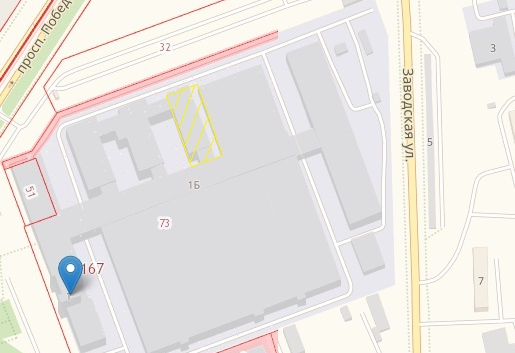 Название площадкиСеверный рейдМестонахождение (адрес) площадкиг. Северодвинск, проспект Победы, д. 1Тип площадки БраунфилдОсновные сведения о площадкеОсновные сведения о площадкеВладелец площадкиЧастная собственностьЮридический (почтовый) адрес, телефон (код города), e-mail, web-siteКонтактное лицо (Ф.И.О.)Гаврикова Валентина АлександровнаДолжностьНачальник отдела инвестиций и предпринимательства Управления экономики Администрации СеверодвинскаТелефон (код города)8(8184) 587005e-mailinneconom2017@ya.ruУсловия приобретения (пользования) площадки Предлагаемая форма владения (в собственность, в аренду и др.)АрендаУчастие инвестора (прямые инвестиции, косвенные инвестиции и др.)Прямые инвестицииПрочие затраты, связанные с приобретением площадки (топографическая съемка, составление кадастрового плана, межевание и т.д.)0Наличие правоустанавливающих документовСв-во о регистрации права собственностиОписание земельного участка:Кадастровые номера29:28:104167:73Площадь земельного участка, га10,5970Функциональная зона (жилая, общественно-деловая, производственная, инженерной и транспортной инфраструктуры, сельскохозяйственного использования, рекреационного назначения, иное)Для эксплуатации зданий промышленного назначения Существующие строения на территории участка (да/нет)ДаСуществующие инженерные коммуникации на территории участка (да/нет)ДаНаличие ограждений и/или видеонаблюдения Ограждение территории предприятия с системой видеонаблюдения и сигнализациейОписание близлежащих территорий и их использованияРасстояние до ближайших жилых домов (км)0,5Близость к объектам, загрязняющим окружающую среду Полигон ТБО, расстояние 3,54 кмБлизлежащие производственные объекты (промышленные, сельскохозяйственные, иные) и расстояние до них, кмМебельный цех, 0,3Ограничения использования участка (санитарно-защитная зона, водоохранная зона, зона охраны объектов культурного наследия, близость к природным заповедникам, охранные зоны инженерных коммуникаций, иное)нетВиды разрешенного использования, исходя из функционального зонированияДля проведения замеров акустических параметров при испытаниях забортных приборов в заглушенном гидроакустическом бассейне. После проведения реконструкции и модернизации объекта, возможно использование его для других видов производственной деятельностиТекущее использование площадкиНе используетсяУдаленность участка (км)Удаленность участка (км)от ближайших автомагистралей и автомобильных дорог (М8)3,6 кмот ближайшей железнодорожной станции (Северодвинск)3,5 кмот ближайшего аэропорта (Аэропорт Архангельск, п. Талаги)42,6 кмДоступ к площадкеДоступ к площадкеАвтомобильное сообщениеАвтомобильное сообщениеОписание всех существующих автомобильных дорог, ведущих к участкуУл. ЗвезднаяЖелезнодорожное сообщениеЖелезнодорожное сообщениеОписание железнодорожных подъездных путей (тип, протяженность, другое); при их отсутствии – информация о возможности строительства ветки от ближайшей железной дороги, расстояние до точки, откуда возможно ответвлениеВозможно, строительство ветки 
от ближайшей железной дороги, расстояние до точки, откуда возможно ответвление составляет 540 метровИное сообщение                     отсутствуетОсновные параметры зданий и сооружений, расположенных на площадкеОсновные параметры зданий и сооружений, расположенных на площадкеОсновные параметры зданий и сооружений, расположенных на площадкеОсновные параметры зданий и сооружений, расположенных на площадкеОсновные параметры зданий и сооружений, расположенных на площадкеОсновные параметры зданий и сооружений, расположенных на площадкеОсновные параметры зданий и сооружений, расположенных на площадкеОсновные параметры зданий и сооружений, расположенных на площадкеОсновные параметры зданий и сооружений, расположенных на площадкеОсновные параметры зданий и сооружений, расположенных на площадкеОсновные параметры зданий и сооружений, расположенных на площадкеОсновные параметры зданий и сооружений, расположенных на площадкеОсновные параметры зданий и сооружений, расположенных на площадкеОсновные параметры зданий и сооружений, расположенных на площадкеОсновные параметры зданий и сооружений, расположенных на площадкеНаименование здания, сооруженияПлощадь, кв. мПлощадь, кв. мДлина, ширина, сетка колоннДлина, ширина, сетка колоннЭтажностьВысота этажа, мВысота этажа, мВысота этажа, мСтроительный материал конструкцийСтроительный материал конструкцийСтепень износа, %Возможность расширенияВозможность расширенияИспользование в настоящее времяБлок 1,4 с испытательным бассейном6973697378, 35, 6 метров78, 35, 6 метров1-714,0;16,6;27,114,0;16,6;27,114,0;16,6;27,1Фундаменты – железобетонные сваи – по сваям железобетонный ростверк. Стены – керамзитобетонные панели, частично кирпичные.Перегородки – кирпичные.Перекрытия: - чердачное – железобетонные ребристые панели,Частично металлический профилированный настил; - межбетонные ребристые панели.Крыша – совмещенная, кровля рулонная Полы – бетонные, мозаичныеФундаменты – железобетонные сваи – по сваям железобетонный ростверк. Стены – керамзитобетонные панели, частично кирпичные.Перегородки – кирпичные.Перекрытия: - чердачное – железобетонные ребристые панели,Частично металлический профилированный настил; - межбетонные ребристые панели.Крыша – совмещенная, кровля рулонная Полы – бетонные, мозаичные33,6НетНетНе используетсяСобственные транспортные коммуникации (на территории площадки)Собственные транспортные коммуникации (на территории площадки)Собственные транспортные коммуникации (на территории площадки)Собственные транспортные коммуникации (на территории площадки)Собственные транспортные коммуникации (на территории площадки)Собственные транспортные коммуникации (на территории площадки)Собственные транспортные коммуникации (на территории площадки)Собственные транспортные коммуникации (на территории площадки)Собственные транспортные коммуникации (на территории площадки)Собственные транспортные коммуникации (на территории площадки)Собственные транспортные коммуникации (на территории площадки)Собственные транспортные коммуникации (на территории площадки)Собственные транспортные коммуникации (на территории площадки)Собственные транспортные коммуникации (на территории площадки)Собственные транспортные коммуникации (на территории площадки)Тип коммуникацииТип коммуникацииТип коммуникацииТип коммуникацииТип коммуникацииТип коммуникацииТип коммуникацииТип коммуникацииНаличие (есть, нет)Наличие (есть, нет)Наличие (есть, нет)Наличие (есть, нет)Наличие (есть, нет)Наличие (есть, нет)Наличие (есть, нет)Автодорога (тип, покрытие, протяженность и т.д.)Автодорога (тип, покрытие, протяженность и т.д.)Автодорога (тип, покрытие, протяженность и т.д.)Автодорога (тип, покрытие, протяженность и т.д.)Автодорога (тип, покрытие, протяженность и т.д.)Автодорога (тип, покрытие, протяженность и т.д.)Автодорога (тип, покрытие, протяженность и т.д.)Автодорога (тип, покрытие, протяженность и т.д.)Железобетонная с асфальтовым покрытием, ширина 6 метровЖелезобетонная с асфальтовым покрытием, ширина 6 метровЖелезобетонная с асфальтовым покрытием, ширина 6 метровЖелезобетонная с асфальтовым покрытием, ширина 6 метровЖелезобетонная с асфальтовым покрытием, ширина 6 метровЖелезобетонная с асфальтовым покрытием, ширина 6 метровЖелезобетонная с асфальтовым покрытием, ширина 6 метровЖ/д ветка (тип, протяженность и т.д.)Ж/д ветка (тип, протяженность и т.д.)Ж/д ветка (тип, протяженность и т.д.)Ж/д ветка (тип, протяженность и т.д.)Ж/д ветка (тип, протяженность и т.д.)Ж/д ветка (тип, протяженность и т.д.)Ж/д ветка (тип, протяженность и т.д.)Ж/д ветка (тип, протяженность и т.д.)нетнетнетнетнетнетнетХарактеристика инженерной инфраструктурыХарактеристика инженерной инфраструктурыХарактеристика инженерной инфраструктурыХарактеристика инженерной инфраструктурыХарактеристика инженерной инфраструктурыХарактеристика инженерной инфраструктурыХарактеристика инженерной инфраструктурыХарактеристика инженерной инфраструктурыХарактеристика инженерной инфраструктурыХарактеристика инженерной инфраструктурыХарактеристика инженерной инфраструктурыХарактеристика инженерной инфраструктурыХарактеристика инженерной инфраструктурыХарактеристика инженерной инфраструктурыХарактеристика инженерной инфраструктурыХарактеристика инженерной инфраструктурыХарактеристика инженерной инфраструктурыВид инфраструктурыВид инфраструктурыВид инфраструктурыЕд. изм.Ед. изм.Описание(если нет, то на какомрасстоянии находится ближайшая точка подключения к сети,характеристика сетей и объектов инфраструктуры)Описание(если нет, то на какомрасстоянии находится ближайшая точка подключения к сети,характеристика сетей и объектов инфраструктуры)Описание(если нет, то на какомрасстоянии находится ближайшая точка подключения к сети,характеристика сетей и объектов инфраструктуры)Свободная мощность,
 или необходимые усовершенствования для возможности подключенияСвободная мощность,
 или необходимые усовершенствования для возможности подключенияСвободная мощность,
 или необходимые усовершенствования для возможности подключенияТариф на подключениеТариф на подключениеТариф на подключениеПоставщики услуг 
(с указанием контактной информации)Поставщики услуг 
(с указанием контактной информации)Поставщики услуг 
(с указанием контактной информации)ГазГазГазкуб. м/часкуб. м/часИспользование газа проектной документации не предусмотреноИспользование газа проектной документации не предусмотреноИспользование газа проектной документации не предусмотреноЭлектроэнергияЭлектроэнергияЭлектроэнергиякВакВа1100,01100,01100,0ОАО «ТГК-2»ОАО «ТГК-2»ОАО «ТГК-2»ВодоснабжениеВодоснабжениеВодоснабжениекуб. м/годкуб. м/год228,96228,96228,96Цех № 19 ОАО "ПО "Севмаш"Цех № 19 ОАО "ПО "Севмаш"Цех № 19 ОАО "ПО "Севмаш"ВодоотведениеВодоотведениеВодоотведениекуб. м/годкуб. м/год205,66205,66205,66Цех № 19 ОАО "ПО "Севмаш"Цех № 19 ОАО "ПО "Севмаш"Цех № 19 ОАО "ПО "Севмаш"Очистные сооруженияОчистные сооруженияОчистные сооружениякуб. м/годкуб. м/годОчистные сооружения проектной документацией не предусмотреныОчистные сооружения проектной документацией не предусмотреныОчистные сооружения проектной документацией не предусмотреныОтоплениеОтоплениеОтоплениеГкал/часГкал/час2,12,12,1ОАО «ТГК-2»ОАО «ТГК-2»ОАО «ТГК-2»